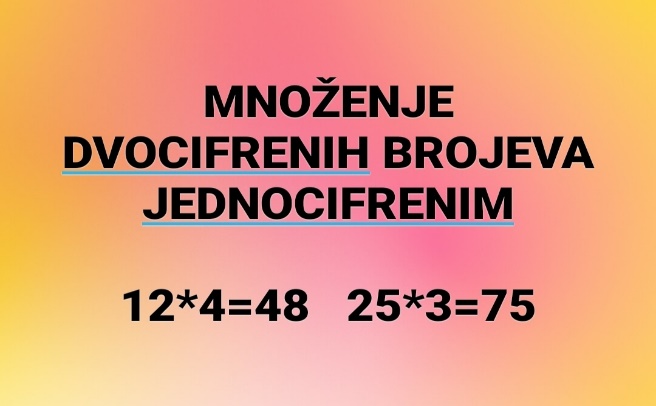 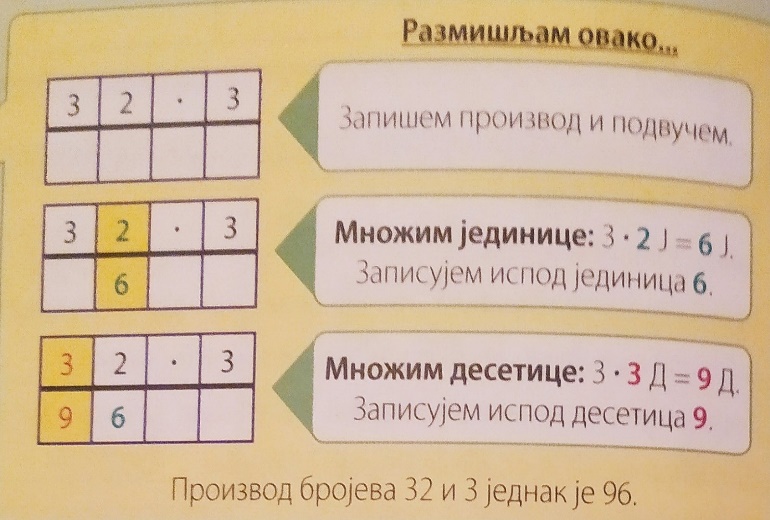 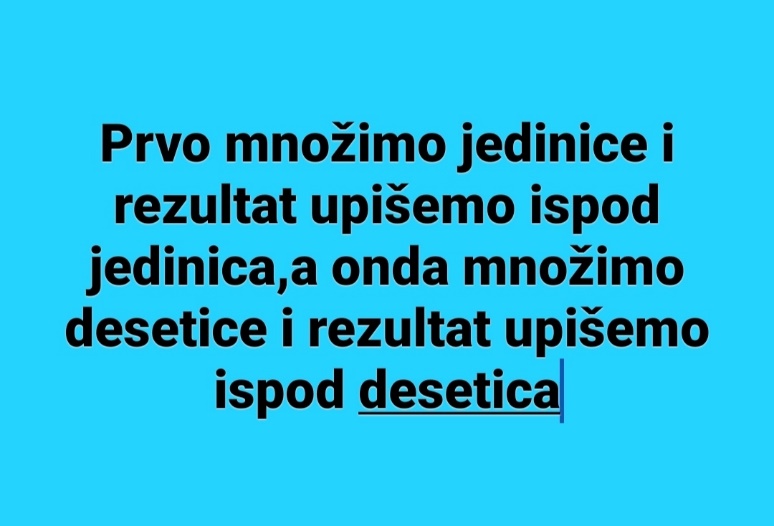 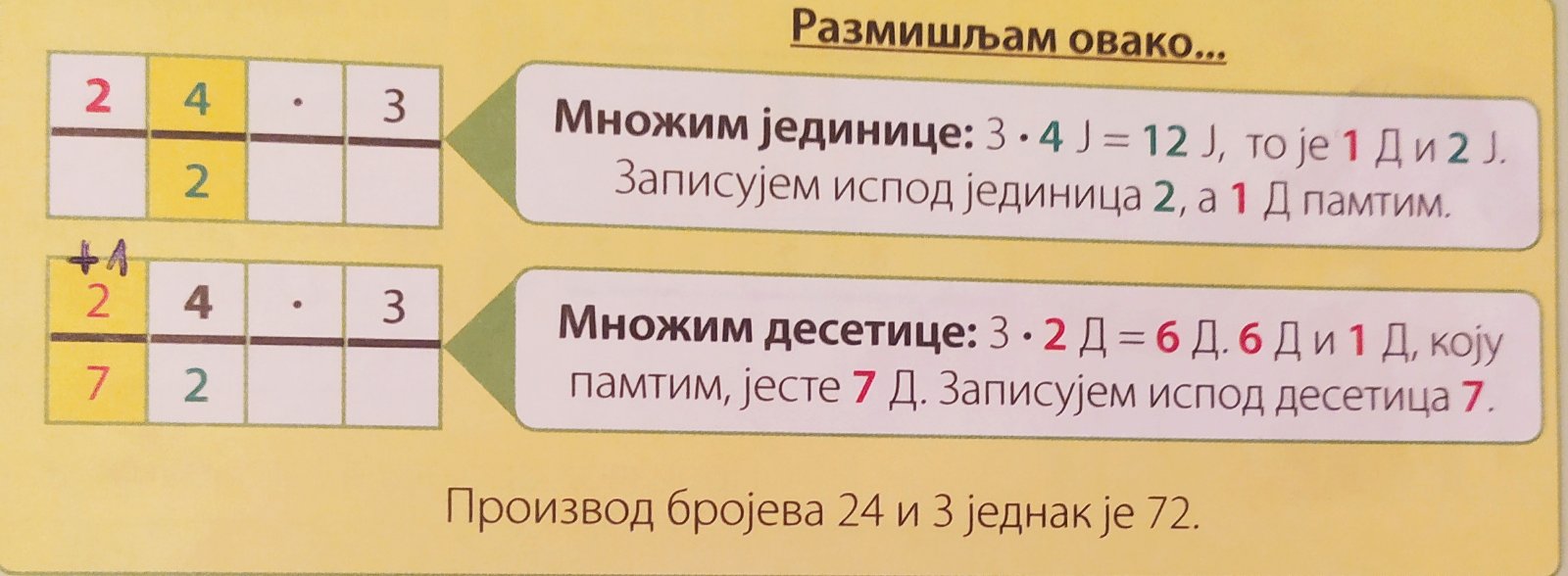 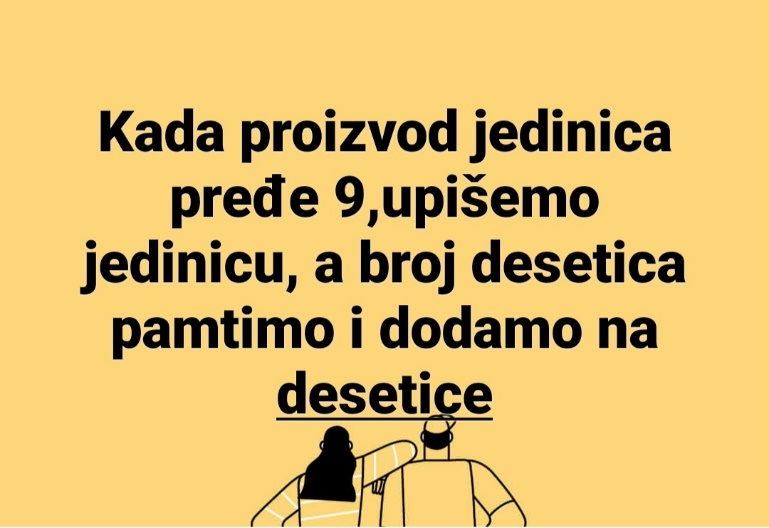 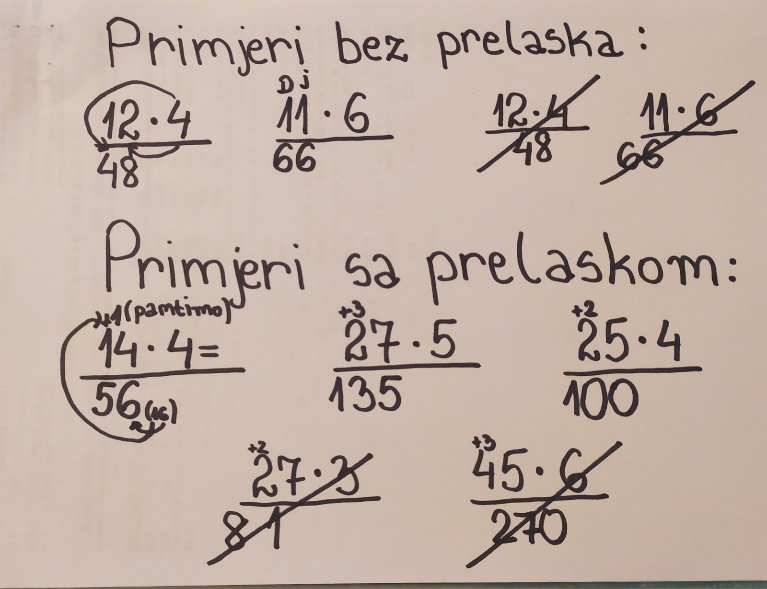 1.Izračunaj pismeno proizvod:13*2=                    12*3=                 6*11=                      12*4=14*3=                      5*16=                  27*3=                      49*5=Domaći rad u udžbeniku strana 48.i 49.